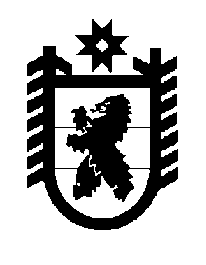 Российская Федерация Республика Карелия    ПРАВИТЕЛЬСТВО РЕСПУБЛИКИ КАРЕЛИЯПОСТАНОВЛЕНИЕот  6 сентября 2017 года № 306-Пг. Петрозаводск Об утверждении Порядка сбора твердых коммунальных отходов (в том числе их раздельного сбора) на территории Республики КарелияВ соответствии с пунктом 5 статьи 4 Закона Республики Карелия                     от 4 апреля 2016 года № 2007-ЗРК «О разграничении полномочий органов государственной власти Республики Карелия в области обращения с отходами производства и потребления» Правительство Республики Карелия п о с т а н о в л я е т: 1. Утвердить прилагаемый Порядок сбора твердых коммунальных отходов (в том числе их раздельного сбора) на территории Республики Карелия (далее – Порядок).2. Настоящее постановление вступает в силу со дня его официального опубликования, за исключением абзацев второго, третьего пункта 40 Порядка.3. Абзац второй пункта 40 Порядка вступает в силу с 1 января                    2019 года.Абзац третий пункта 40 Порядка  вступает в силу с 1 января                    2020 года.Временно исполняющий обязанности
Главы Республики Карелия                                                   А.О. ПарфенчиковУтвержден постановлениемПравительства Республики Карелияот  6 сентября 2017 года № 306-П                 ПОРЯДОКсбора твердых коммунальных отходов (в том числе их раздельного сбора) на территории Республики КарелияI. Общие положения1. Настоящий Порядок определяет правила сбора твердых коммунальных отходов (далее – ТКО), в том числе их раздельного сбора, на территории Республики Карелия.2. Понятия и термины  используются в настоящем Порядке в значениях, установленных Федеральным законом от 24 июня 1998 года № 89-ФЗ «Об отходах производства и потребления» и Правилами обращения с твердыми коммунальными отходами, утвержденными постановлением Правительства Российской Федерации от 12 ноября 2016 года № 1156.3. Сбор ТКО на территории Республики Карелия осуществляется в соответствии с законодательством Российской Федерации.4. Сбор ТКО на территории Республики Карелия обеспечивается региональным оператором по обращению с ТКО (далее – региональный оператор) в соответствии с региональной программой в области обращения с отходами, в том числе с ТКО, и территориальной схемой обращения с отходами (далее – территориальная схема) на основании договоров на оказание услуг по обращению с ТКО, заключенных с потребителями.5. Региональный оператор осуществляет сбор ТКО (в том числе их раздельный сбор) самостоятельно или с привлечением операторов по обращению с ТКО.6. Потребители осуществляют складирование ТКО в места сбора и накопления ТКО, определенные договором на оказание услуг по обращению с ТКО, в соответствии с территориальной схемой.7. В соответствии с договором на оказание услуг по обращению с ТКО в местах сбора и накопления ТКО складирование ТКО осуществляется потребителями следующими способами:в контейнеры, расположенные в мусороприемных камерах (при наличии соответствующей внутридомовой инженерной системы);в контейнеры, бункеры, расположенные на контейнерных площадках;в пакеты или другие емкости, предоставленные региональным оператором.8. На территории Республики Карелия осуществляется раздельный сбор ТКО в случаях, установленных настоящим Порядком. 9. Контроль за деятельностью участников сбора ТКО, в том числе раздельного сбора ТКО, осуществляет региональный оператор. II. Сбор ТКО в контейнеры, расположенные в мусороприемных камерах10. Сбор ТКО в контейнеры, расположенные в мусороприемных камерах, осуществляется в многоквартирных жилых домах (далее – МКД), общественных зданиях, оборудованных соответствующим инженерным оборудованием (мусоропроводом). 11. В целях обеспечения безопасности сбора ТКО в контейнеры, расположенные в мусороприемных камерах, запрещается сбрасывать в мусоропровод горящие, раскаленные или горячие отходы, крупногабаритные отходы, снег и лед, осветительные приборы и электрические лампы, содержащие ртуть, батареи и аккумуляторы, медицинские отходы, отходы, подлежащие сортировке при раздельном сборе ТКО, а также иные отходы, которые могут причинить вред жизни и здоровью лиц, осуществляющих погрузку (разгрузку) таких контейнеров, или повредить контейнеры.12. Вывоз ТКО и периодичность вывоза ТКО из контейнеров, расположенных в мусороприемных камерах, обеспечиваются потребителем в соответствии с договором на оказание услуг по обращению с ТКО, заключенным с региональным оператором. III. Сбор ТКО в контейнеры, бункеры, расположенные на контейнерных площадках13. Сбор и накопление ТКО осуществляется потребителями в контейнерах, бункерах, расположенных на контейнерных площадках.14. Расположение контейнерных площадок определяется региональным оператором в соответствии с территориальной схемой.15. Контейнерная площадка должна быть открытой, с водонепрони-цаемым покрытием и по возможности огражденной зелеными насаждениями.16. Размер контейнерных площадок должен быть рассчитан на установку необходимого количества контейнеров, бункеров.17. Контейнерная площадка должна регулярно очищаться от снега и льда, ТКО, размещенных за пределами контейнеров, и регулярно подвергаться уборке (санитарной обработке).18. Подъездные пути к контейнерной площадке должны быть освещены и пригодны для свободного проезда и маневрирования мусоровозов за исключением их движения задним ходом в жилых зонах и на придомовых территориях.19. Содержание контейнерных площадок и территории, прилегающей к месту погрузки ТКО, осуществляется в соответствии с законодательством Российской Федерации.20. Контейнеры, бункеры должны быть герметичны, иметь прочную обвязку верхнего края борта, оснащены специальными захватами для удобства погрузки (разгрузки) в мусоровоз.21. Количество контейнеров, бункеров на контейнерной площадке и их объем определяются исходя из количества зарегистрированных в МКД граждан, для накопления ТКО которых предназначены эти контейнеры, бункеры, и установленных с учетом требований законодательства Российской Федерации нормативов накопления ТКО.22. Количество и объем контейнеров, необходимых для накопления ТКО юридических лиц и индивидуальных предпринимателей, определяются исходя из установленных с учетом требований законодательства Российской Федерации нормативов накопления ТКО и в соответствии с условиями договора об оказании услуг по обращению с ТКО.23. Контейнеры, бункеры для ТКО должны содержаться в соответствии с требованиями законодательства Российской Федерации в области санитарно-эпидемиологического благополучия населения и иметь маркировку с указанием контактов регионального оператора (оператора по обращению с ТКО).24. Контейнеры, бункеры могут заполняться ТКО только до верхнего края борта. В случае систематического переполнения контейнеров, бункеров ТКО потребитель извещает об этом регионального оператора (оператора по обращению с ТКО), который обязан принять меры по недопущению их переполнения в дальнейшем.25. В контейнерах, бункерах запрещается складировать горящие, раскаленные или горячие отходы, крупногабаритные отходы, снег и лед, осветительные приборы и электрические лампы, содержащие ртуть, батареи и аккумуляторы, медицинские отходы, а также иные отходы, которые могут причинить вред жизни и здоровью лиц, осуществляющих погрузку (разгрузку) контейнеров, повредить контейнеры, мусоровозы или нарушить режим работы объектов по обработке, обезвреживанию, захоронению ТКО.26. Предельный срок накопления ТКО в контейнерах, бункерах в холодное время года (при температуре -5° С и ниже) должен быть не более трех суток, в теплое время (при температуре свыше +5° С) – не более одних суток.27. Вывоз ТКО и периодичность вывоза ТКО из контейнеров обеспечиваются региональным оператором (оператором по обращению с ТКО в соответствии с договором на оказание услуг по обращению с ТКО).IV. Сбор ТКО в пакеты или другие емкости, предоставленные региональным оператором28. Сбор и накопление ТКО в пакеты или другие емкости, предоставленные региональным оператором, допускается на территории отдаленных населенных пунктов Республики Карелия, в зонах застройки индивидуальными жилыми домами, на территории садоводческих, огороднических или дачных некоммерческих объединений граждан в соответствии с договором на оказание услуг по обращению с ТКО. 29. Региональный оператор вправе устанавливать требования к пакетам и другим емкостям, используемым для сбора и накопления ТКО. Масса ТКО, размещаемых в пакетах  или других емкостях, не должна превышать величины, установленной региональным оператором. 30. Содержание мест сбора и накопления ТКО в пакеты или другие емкости, размещаемых в зонах застройки индивидуальными жилыми домами, на территории садоводческих, огороднических или дачных некоммерческих объединений граждан, осуществляется потребителями, а на территории отдаленных населенных пунктов Республики Карелия – в соответствии с законодательством Российской Федерации. 31. Вывоз ТКО и периодичность вывоза ТКО в пакетах  или других емкостях обеспечиваются региональным оператором (оператором по обращению с ТКО в соответствии с договором на оказание услуг по обращению с ТКО).V. Сбор крупногабаритных ТКО32. В соответствии с договором на оказание услуг по обращению с ТКО в местах сбора и накопления ТКО складирование крупногабаритных ТКО осуществляется потребителями следующими способами:в бункеры, расположенные на контейнерных площадках;на специальные площадки для складирования крупногабаритных ТКО.Места расположения таких площадок определяются в соответствии с территориальной схемой и указываются в договоре на оказание услуг по обращению с ТКО.33. Специальная площадка для складирования крупногабаритных ТКО должна иметь твердое покрытие и находиться в непосредственной близости от проезжей части дороги. Размер площадки определяется региональным оператором с учетом размеров и количества бункеров для сбора крупногабаритных ТКО.34. Размеры и количество бункеров для сбора и накопления крупногабаритных ТКО определяются региональным оператором с учетом нормативов накопления и периодичности их вывоза.35. Крупногабаритные ТКО должны находиться в состоянии, не создающем угрозы для жизни и здоровья лиц, осуществляющих погрузку (разгрузку) крупногабаритных ТКО. Предоставленные к вывозу крупногабаритные ТКО не должны быть заполнены другими ТКО.36. Содержание специальных площадок для складирования крупногабаритных ТКО и территории, прилегающей к месту их погрузки, осуществляется в соответствии с законодательством Российской Федерации.37. Запрещается организовывать места сбора отходов от использования потребительских товаров и упаковки, утративших свои потребительские свойства, входящих в состав ТКО, на специальных площадках для складирования крупногабаритных ТКО без письменного согласия регионального оператора.38. Вывоз крупногабаритных ТКО и периодичность их вывоза из контейнеров обеспечиваются региональным оператором (оператором по обращению с ТКО в соответствии с договором на оказание услуг по обращению с ТКО).VI. Раздельный сбор ТКО39. Раздельный сбор ТКО предусматривает разделение ТКО потреби-телями по установленным видам отходов и складирование отсортированных ТКО в отдельные контейнеры для соответствующих видов ТКО.40. Раздельный сбор ТКО на территории Республики Карелия осуществляется следующим образом:  на первом этапе – разделение ТКО по следующим видам отходов: бумага, стекло, пластик, прочие виды отходов;на втором этапе – разделение ТКО по следующим видам отходов: ртутьсодержащие отходы, лом металла, металлическая упаковка, прочие виды отходов.41. Сбор отходов электронного оборудования осуществляется в стационарных пунктах приема вторичного сырья или мобильными пунктами сбора вторичного сырья по заявкам потребителей в соответствии с ГОСТ Р 55102-2012 «Ресурсосбережение. Обращение с отходами. Руководство по безопасному сбору, хранению, транспортированию и разборке отработавшего электротехнического и электронного оборудования, за исключением ртутьсодержащих устройств и приборов».42. При организации раздельного сбора ТКО на контейнерных площадках устанавливаются контейнеры, обеспечивающие размещение в них только определенного вида ТКО в соответствии с настоящим Порядком. Контейнеры должны иметь цветовую индикацию для различных видов ТКО и соответствующую маркировку. Маркировка наносится в виде надписей и должна содержать информацию о материалах, подлежащих сбору в соответствующий контейнер.43. Контейнеры имеют следующую маркировку и цветовую индикацию:«бумага» – синий цвет;«стекло» – зеленый цвет;«пластик» – оранжевый цвет;«лом металла, металлическая упаковка» – красный цвет;«ртутьсодержащие отходы» – черный цвет;«прочие виды отходов» – серый цвет.44. В контейнеры с серой цветовой индикацией складируются ТКО, в отношении которых не осуществляется раздельный сбор. 45. В МКД, оборудованных мусоропроводами, их использование допускается для сбора ТКО, в отношении которых не осуществляется раздельный сбор. 46. При осуществлении сбора ТКО в пакеты и другие емкости региональный оператор должен обеспечить раздельный сбор с учетом положений пункта 43 настоящего Порядка.47. Сбор отходов от использования потребительских товаров и упаковки, утративших свои потребительские свойства, входящих в состав ТКО, может осуществляться путем организации стационарных и мобильных пунктов приема отходов, в том числе через автоматические  устройства для приема отходов и по заявкам потребителей.48. При погрузке раздельно собранных ТКО обеспечиваются условия, при которых раздельно собранные ТКО не смешиваются с иными видами ТКО.49. В случае если контейнер с ТКО, подлежащими утилизации, содержит несортированные ТКО, транспортирование таких ТКО осуществляется вместе с несортированными ТКО. В случае если транспортирование таких ТКО осуществляет оператор по обращению с ТКО, он уведомляет об этом регионального оператора не позднее следующего дня.50. Вывоз сортированных ТКО и периодичность вывоза сортированных ТКО из контейнеров обеспечиваются региональным оператором (оператором по обращению с ТКО в соответствии с договором на оказание услуг по обращению с ТКО).______________